Komunikat dla Rodziców dot. ubezpieczenia grupowego „NW szkolne”        Szanowni Rodzice,       Niniejszym informujemy, iż Rada Rodziców na kolejny rok szkolny 2018/2019 wybrała - spośród ofert które wpłynęły do naszej Placówki, ofertę  AXA Ubezpieczenia TUiR.      Wybrano dwa warianty ubezpieczenia naszych dzieci. To Rodzice decydują, do którego wariantu zapiszą swoje Dziecko.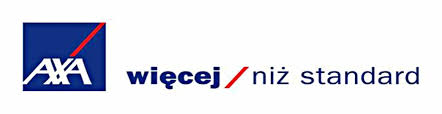     Szanowni Rodzice, Dokonując wyboru jednego z powyższych wariantów zwróćcie uwagą na fakt, że wybierając wariant nr 2 droższy o 22 zł. na rok, zapewniacie swojemu Dziecku wzrost uzyskanego odszkodowania o ponad 60%, zaś na koszty leczenia i ewentualnej rehabilitacji kwota zwiększa się o 100% (z 1500 na 3000 zł.).Wyższy limit kwotowego na leczenie czy rehabilitację ma nieocenione znaczenia w przypadku konieczności wykonania pilnych badań diagnostycznych po nieszczęśliwym wypadku (np. rezonans magnetyczny 600 zł., badanie tk 450 zł., rtg 150 zł.) czy też zabiegów chirurgicznych w prywatnej służbie zdrowia z uwagi na długie terminy oczekiwania w NFZ.       Wyróżnikami i atutami tej oferty są m.in.:Optymalny zakres ochrony ubezpieczeniowej i wysokości świadczeń oraz limity na pokrycie m.in. kosztów leczenia i rehabilitację oraz inne limity kwotowe, w stosunku do wysokości składki rocznej.Możliwość wyboru przez Rodziców wariantu, do którego chcą wpisać swoje Dziecko. Zakres ochrony w każdym wariancie jest taki sam, lecz wyraźnie wyższe świadczenia są w droższej opcji.W podstawowym zakresie ochrony w obu wariantach znajduje się pozaszkolny SPORT wyczynowy. Dyscypliny sportu: piłka nożna, siatkówka, koszykówka, sporty obronne, w tym karate, dżudo, bjj, pływanie, lekka atletyka, jazda konna, tańce, itp.Wypłata ryczałtu za pobyt w szpitalu po NW nawet za 1-dniowy pobytu (wystarczy „przejście daty”, maksymalnie do 180 dni w roku), zaś w przypadku leczenia choroby po minimalnym pobycie 5 dni (według owu §13 pkt. 6).W przypadku uszkodzenia lub utraty zębów stałych po wypadku, Ubezpieczyciel wypłaca zarówno określony procent według Tabeli Uszczerbków, jak również zwraca 100% kosztów odbudowy / naprawy, w ramach wybranego wariantu ubezpieczenia.W przypadku zwichnięć i skręceń stawów: do wypłaty uszczerbku brak obowiązku usztywniania stawu np. skokowego czy kolanowego. Brak tym samym wymogu minimalnego okresu usztywnienia (nowość!)Możliwość złożenia roszczenia odszkodowawczego nawet następnego dnia po zdarzeniu, bez konieczności czekania do zakończenia leczenia.Indywidualny Opiekun Placówki w osobie Pana Marka Kostarz.Kontakt: tel. 501 032 622, e-mail: mkostarz@bezpieczny.plPoniżej link do:Ogólnych Warunków Ubezpieczenia oraz Tabeli Uszczerbkówhttps://bezpieczny.pl/dokument/warunki-ubezpieczeniahttps://bezpieczny.pl/dokument/tabela-uszczerbku-lub-uszkodzenia-cialaNazwa świadczenia Wariant nr 1Wariant nr 2Nazwa świadczenia Składka 42 zł.Składka 64 zł.Śmierć w wyniku wypadku komunikacyjnego19.00030.000Śmierć w wyniku NW, również zawału serca lub udaru mózgu15.00025.000Suma ubezpieczenia dla uszczerbku na zdrowiu lub uszkodzeniu ciała15.00025.000Kwota odszkodowania za 1% uszczerbku, w tym za: rany skóry, złamania, skręcenia, zwichnięcia, wstrząśnienia mózgu, uszkodzenia narządów, utrata zębów stałych, oparzenia …150250Ryczałt za pobyt ubezpieczonego w szpitalu w wyniku NW(od pierwszego dnia, za 1 i każdy dzień, max 180 dni w roku)3030Ryczałt za pobyt Ubezpieczonego w szpitalu w wyniku leczenia choroby (pobyt co najmniej 5 dni, przysługuje 2 razy w roku)200300Zwrot kosztów nabycia lub naprawy protez i środków pomocniczych (aparat słuchowy, kule, orteza, proteza kończyn, …)1.5003.000Zwrot kosztów leczenia i rehabilitacji (bez żadnych podlimitów czyli do wyczerpania sumy) , w tym np.: zabiegi chirurgiczne, odbudowa zębów stałych, badania TK, rtg, rezonans, …1.5003.000Zdiagnozowanie poważnego zachorowania (10 zachorowań: cukrzyca, zapalenie opon mózgowo-rdzeniowych, sepsa, niewydolność nerek lub wątroby, …)1.0001.000Śmierć rodzica w następstwie NW2.0002.000